Önemli Notlar:Öğrenci benzerlik raporu almak için tez savunması öncesi ve tez basılmadan önce olmak üzere toplamda iki kez tezini tez uzmanına gönderir. Benzerlik raporunun ilk ve son sayfaları tez danışmanına imzalatılırken tezin ciltleneceği en son halinin (başarılı savunma sonrası) benzerlik raporu esas alınmalıdır.İlgili Maddeler:MADDE 32 (2) Yüksek lisans tezinin savunmasından önce ve düzeltme verilen tezlerde ise düzeltme ile birlikte öğrenci tezini tamamlayarak danışmanına sunar. Danışman, tezin savunulabilir olduğuna ilişkin görüşü ile birlikte tezi EABDB vasıtasıyla Enstitüye teslim eder. Enstitü söz konusu teze ilişkin intihal yazılım programı raporunu alarak danışmana ve jüri üyelerine gönderir. Rapordaki verilerde gerçek bir intihalin tespiti halinde, gerekçesi ile birlikte karar verilmek üzere tez ilgili enstitü yönetim kuruluna gönderilir.(11)Tezi ilgili Enstitü Müdürü tarafından imzalanan ve tez tutanak formu Öğrenci İşleri Daire Başkanlığına iletilen öğrenci, yüksek lisans derecesi almaya hak kazanır ve öğrenciye Tezli Yüksek Lisans Diploması verilir. Bu koşulları yerine getirmeyen öğrenci koşulları yerine getirinceye kadar diplomasını alamaz, öğrencilik haklarından yararlanamaz ve azami süresinin dolması halinde ilişiği kesilir.	MADDE 41 (6) Tez savunmasında başarılı olan öğrenci, format, içerik ve intihal yönünden ilgili enstitü tez uzmanı tarafından kontrol edilip uygun bulunan tezinin ciltlenmiş ve jüri üyeleri ile EABDB tarafından imzalanmış en az üç kopyasını, tez savunmasına giriş tarihinden itibaren bir ay içinde ilgili enstitüye teslim etmek zorundadır. İlgili enstitü yönetim kurulu, başvuru üzerine teslim süresini en fazla bir ay daha uzatabilir. Bu koşulları yerine getirmeyen öğrenci, koşulları yerine getirinceye kadar diplomasını alamaz, öğrencilik haklarından yararlanamaz ve azami süresinin dolması halinde ilişiği kesilir.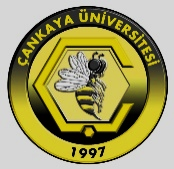 ÇANKAYA ÜNİVERSİTESİSosyal Bilimler EnstitüsüFORM 7- Tez Benzerlik ve Kontrol FormuÖğrenciSBE web sayfasında “Formlar” sekmesindeki Form 7’yi bilgisayar ortamında doldurur ve tez uzmanından almış olduğu turnitin raporunun ilk ve son sayfalarını da ekleyerek formu tez danışmanına iletir.Tez DanışmanıTez danışmanı turnitin sonucunu değerlendirir. İntihal açısından uygun bulursa formu ve sonucun ilk ve son sayfalarını imzalayarak öğrenciye teslim eder.ÖğrenciFormu ile birlikte tez danışmanına imzalattığı turnitin sonucunun ilk ve son sayfalarını, tezini teslim ederken, diğer evraklarla birlikte tez uzmanına verir.